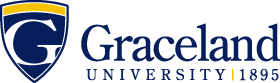 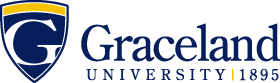 2021-2022Bachelor of Arts (B.A.) Degree – Communication Major
The Communication major prepares students to understand the cultural context of a complex world, to be innovative, to think critically about practical and theoretical questions, and to articulate their thinking creatively and accurately.
Name:        ID:      Bachelor of Arts (B.A.) Degree – Communication Major
The Communication major prepares students to understand the cultural context of a complex world, to be innovative, to think critically about practical and theoretical questions, and to articulate their thinking creatively and accurately.
Name:        ID:      Bachelor of Arts (B.A.) Degree – Communication Major
The Communication major prepares students to understand the cultural context of a complex world, to be innovative, to think critically about practical and theoretical questions, and to articulate their thinking creatively and accurately.
Name:        ID:      Bachelor of Arts (B.A.) Degree – Communication Major
The Communication major prepares students to understand the cultural context of a complex world, to be innovative, to think critically about practical and theoretical questions, and to articulate their thinking creatively and accurately.
Name:        ID:      Bachelor of Arts (B.A.) Degree – Communication Major
The Communication major prepares students to understand the cultural context of a complex world, to be innovative, to think critically about practical and theoretical questions, and to articulate their thinking creatively and accurately.
Name:        ID:      Bachelor of Arts (B.A.) Degree – Communication Major
The Communication major prepares students to understand the cultural context of a complex world, to be innovative, to think critically about practical and theoretical questions, and to articulate their thinking creatively and accurately.
Name:        ID:      Bachelor of Arts (B.A.) Degree – Communication Major
The Communication major prepares students to understand the cultural context of a complex world, to be innovative, to think critically about practical and theoretical questions, and to articulate their thinking creatively and accurately.
Name:        ID:      Bachelor of Arts (B.A.) Degree – Communication Major
The Communication major prepares students to understand the cultural context of a complex world, to be innovative, to think critically about practical and theoretical questions, and to articulate their thinking creatively and accurately.
Name:        ID:      Courses in BOLD are required by this major.Essential Education Learning Outcome courses do NOT have to be taken the semester listed.Courses in ITALIC are strongly recommended.+Denotes courses offered only every other year.EE = Essential Education ALSO REQUIRED FOR GRADUATION120 credit hours39 Upper division credits2.00 GPACompletion of all major & essential education requirementsFall 2021EE Learning OutcomeSem. HoursDate MetSpring 2022EE Learning OutcomeSem. HoursDate MetCourses in BOLD are required by this major.Essential Education Learning Outcome courses do NOT have to be taken the semester listed.Courses in ITALIC are strongly recommended.+Denotes courses offered only every other year.EE = Essential Education ALSO REQUIRED FOR GRADUATION120 credit hours39 Upper division credits2.00 GPACompletion of all major & essential education requirementsElective      Ethical Thinking and action Essential Education Course      LO 33Courses in BOLD are required by this major.Essential Education Learning Outcome courses do NOT have to be taken the semester listed.Courses in ITALIC are strongly recommended.+Denotes courses offered only every other year.EE = Essential Education ALSO REQUIRED FOR GRADUATION120 credit hours39 Upper division credits2.00 GPACompletion of all major & essential education requirementsENGL1100 Discourse I ORENGL112 Honors Discourse ILO 1 (a)3Global Learning Essential Education Course      LO 43Courses in BOLD are required by this major.Essential Education Learning Outcome courses do NOT have to be taken the semester listed.Courses in ITALIC are strongly recommended.+Denotes courses offered only every other year.EE = Essential Education ALSO REQUIRED FOR GRADUATION120 credit hours39 Upper division credits2.00 GPACompletion of all major & essential education requirementsENGL1100 Discourse I ORENGL112 Honors Discourse ILO 1 (a)3COMM2600 Interpersonal Comm.+ (even spring)3Courses in BOLD are required by this major.Essential Education Learning Outcome courses do NOT have to be taken the semester listed.Courses in ITALIC are strongly recommended.+Denotes courses offered only every other year.EE = Essential Education ALSO REQUIRED FOR GRADUATION120 credit hours39 Upper division credits2.00 GPACompletion of all major & essential education requirementsArt Essential Education Course      LO 5 (a) 3COMM2500 Intro to Mass Media+ (even spring) 3Courses in BOLD are required by this major.Essential Education Learning Outcome courses do NOT have to be taken the semester listed.Courses in ITALIC are strongly recommended.+Denotes courses offered only every other year.EE = Essential Education ALSO REQUIRED FOR GRADUATION120 credit hours39 Upper division credits2.00 GPACompletion of all major & essential education requirementsCOMM1250 Intro to Comm. Theory3COMM2500 Intro to Mass Media+ (even spring) 3Courses in BOLD are required by this major.Essential Education Learning Outcome courses do NOT have to be taken the semester listed.Courses in ITALIC are strongly recommended.+Denotes courses offered only every other year.EE = Essential Education ALSO REQUIRED FOR GRADUATION120 credit hours39 Upper division credits2.00 GPACompletion of all major & essential education requirementsINTD1100 Critical Thinking in Arts & SciencesLO 23Elective      Courses in BOLD are required by this major.Essential Education Learning Outcome courses do NOT have to be taken the semester listed.Courses in ITALIC are strongly recommended.+Denotes courses offered only every other year.EE = Essential Education ALSO REQUIRED FOR GRADUATION120 credit hours39 Upper division credits2.00 GPACompletion of all major & essential education requirementsINTD1100 Critical Thinking in Arts & SciencesLO 23Courses in BOLD are required by this major.Essential Education Learning Outcome courses do NOT have to be taken the semester listed.Courses in ITALIC are strongly recommended.+Denotes courses offered only every other year.EE = Essential Education ALSO REQUIRED FOR GRADUATION120 credit hours39 Upper division credits2.00 GPACompletion of all major & essential education requirementsTotal HoursTotal HoursCourses in BOLD are required by this major.Essential Education Learning Outcome courses do NOT have to be taken the semester listed.Courses in ITALIC are strongly recommended.+Denotes courses offered only every other year.EE = Essential Education ALSO REQUIRED FOR GRADUATION120 credit hours39 Upper division credits2.00 GPACompletion of all major & essential education requirementsNotes:      Notes:      Notes:      Notes:      Notes:      Notes:      Notes:      Notes:      Courses in BOLD are required by this major.Essential Education Learning Outcome courses do NOT have to be taken the semester listed.Courses in ITALIC are strongly recommended.+Denotes courses offered only every other year.EE = Essential Education ALSO REQUIRED FOR GRADUATION120 credit hours39 Upper division credits2.00 GPACompletion of all major & essential education requirementsFall 2022EE Learning OutcomeSem.HoursDate MetSpring 2023EE Learning OutcomeSem. HoursDate MetCourses in BOLD are required by this major.Essential Education Learning Outcome courses do NOT have to be taken the semester listed.Courses in ITALIC are strongly recommended.+Denotes courses offered only every other year.EE = Essential Education ALSO REQUIRED FOR GRADUATION120 credit hours39 Upper division credits2.00 GPACompletion of all major & essential education requirementsHumanities Essential Education Course      LO 5 (b)3History Essential Education Course      LO 5 (d)3Courses in BOLD are required by this major.Essential Education Learning Outcome courses do NOT have to be taken the semester listed.Courses in ITALIC are strongly recommended.+Denotes courses offered only every other year.EE = Essential Education ALSO REQUIRED FOR GRADUATION120 credit hours39 Upper division credits2.00 GPACompletion of all major & essential education requirementsSocial Science Essential Education Course      LO 5 (c)3Science Essential Education Course      LO 6 (a)3Courses in BOLD are required by this major.Essential Education Learning Outcome courses do NOT have to be taken the semester listed.Courses in ITALIC are strongly recommended.+Denotes courses offered only every other year.EE = Essential Education ALSO REQUIRED FOR GRADUATION120 credit hours39 Upper division credits2.00 GPACompletion of all major & essential education requirementsCOMM Elective (lower division)*      3Math Essential Education Course      LO 6 (b1)3Courses in BOLD are required by this major.Essential Education Learning Outcome courses do NOT have to be taken the semester listed.Courses in ITALIC are strongly recommended.+Denotes courses offered only every other year.EE = Essential Education ALSO REQUIRED FOR GRADUATION120 credit hours39 Upper division credits2.00 GPACompletion of all major & essential education requirementsCOMM Elective*      3Math Essential Education Course      LO 6 (b2)3Courses in BOLD are required by this major.Essential Education Learning Outcome courses do NOT have to be taken the semester listed.Courses in ITALIC are strongly recommended.+Denotes courses offered only every other year.EE = Essential Education ALSO REQUIRED FOR GRADUATION120 credit hours39 Upper division credits2.00 GPACompletion of all major & essential education requirementsENGL2100 Discourse II ORENGL2120 Honors Discourse IILO 1 (b)3COMM Elective*      3Courses in BOLD are required by this major.Essential Education Learning Outcome courses do NOT have to be taken the semester listed.Courses in ITALIC are strongly recommended.+Denotes courses offered only every other year.EE = Essential Education ALSO REQUIRED FOR GRADUATION120 credit hours39 Upper division credits2.00 GPACompletion of all major & essential education requirementsTotal HoursTotal HoursCourses in BOLD are required by this major.Essential Education Learning Outcome courses do NOT have to be taken the semester listed.Courses in ITALIC are strongly recommended.+Denotes courses offered only every other year.EE = Essential Education ALSO REQUIRED FOR GRADUATION120 credit hours39 Upper division credits2.00 GPACompletion of all major & essential education requirementsNotes:      Be sure to connect with your faculty advisor early on during the third year to discuss internship opportunities! Internships need to be approved in order to receive academic credit	Notes:      Be sure to connect with your faculty advisor early on during the third year to discuss internship opportunities! Internships need to be approved in order to receive academic credit	Notes:      Be sure to connect with your faculty advisor early on during the third year to discuss internship opportunities! Internships need to be approved in order to receive academic credit	Notes:      Be sure to connect with your faculty advisor early on during the third year to discuss internship opportunities! Internships need to be approved in order to receive academic credit	Notes:      Be sure to connect with your faculty advisor early on during the third year to discuss internship opportunities! Internships need to be approved in order to receive academic credit	Notes:      Be sure to connect with your faculty advisor early on during the third year to discuss internship opportunities! Internships need to be approved in order to receive academic credit	Notes:      Be sure to connect with your faculty advisor early on during the third year to discuss internship opportunities! Internships need to be approved in order to receive academic credit	Notes:      Be sure to connect with your faculty advisor early on during the third year to discuss internship opportunities! Internships need to be approved in order to receive academic credit	Courses in BOLD are required by this major.Essential Education Learning Outcome courses do NOT have to be taken the semester listed.Courses in ITALIC are strongly recommended.+Denotes courses offered only every other year.EE = Essential Education ALSO REQUIRED FOR GRADUATION120 credit hours39 Upper division credits2.00 GPACompletion of all major & essential education requirementsFall 2023(Check your degree audit!)EE Learning OutcomeSem.HoursDate MetSpring 2024 (apply for graduation!)EE Learning OutcomeSem. HoursDate MetCOMM Elective*      3COMM Elective*      3COMM Elective*      33COMM Elective*      3Elective      ENGL3100 Discourse III LO 1 (c)3Elective      Elective       Elective      Total HoursTotal HoursNotes:      Notes:      Notes:      Notes:      Notes:      Notes:      Notes:      Notes:      Fall 2024(Apply for graduation!)EE Learning OutcomeSem.HoursDate MetSpring 2025EE Learning OutcomeSem. HoursDate MetCOMM Elective*      3COMM4150 Senior Seminar3COMM3230 Small Group Comm.+ (even fall)3COMM3100 Intercultural Comm.+ (odd spring)** 3Elective      Elective      Elective      Elective      Elective      Elective      Total HoursTotal HoursNotes:      Notes:      Notes:      Notes:      Notes:      Notes:      Notes:      Notes:      *24 semester hours chosen from the following list of Communication elective courses: ARTS1710, COMM2100, 2300, 3140, 3200, 3210, 3220, 3500, 3600, 4300, SOCI3440**If a student is also an education major and will be student teaching in the spring of their senior year, they must take COMM3100 in spring of their sophomore year.DISCLAIMER:  These plans are to be used as guides only and are subject to changes in curriculum requirements. Refer to your Graceland Catalog for complete and accurate information. The student has the ultimate responsibility for scheduling and meeting the graduation requirements.*24 semester hours chosen from the following list of Communication elective courses: ARTS1710, COMM2100, 2300, 3140, 3200, 3210, 3220, 3500, 3600, 4300, SOCI3440**If a student is also an education major and will be student teaching in the spring of their senior year, they must take COMM3100 in spring of their sophomore year.DISCLAIMER:  These plans are to be used as guides only and are subject to changes in curriculum requirements. Refer to your Graceland Catalog for complete and accurate information. The student has the ultimate responsibility for scheduling and meeting the graduation requirements.*24 semester hours chosen from the following list of Communication elective courses: ARTS1710, COMM2100, 2300, 3140, 3200, 3210, 3220, 3500, 3600, 4300, SOCI3440**If a student is also an education major and will be student teaching in the spring of their senior year, they must take COMM3100 in spring of their sophomore year.DISCLAIMER:  These plans are to be used as guides only and are subject to changes in curriculum requirements. Refer to your Graceland Catalog for complete and accurate information. The student has the ultimate responsibility for scheduling and meeting the graduation requirements.*24 semester hours chosen from the following list of Communication elective courses: ARTS1710, COMM2100, 2300, 3140, 3200, 3210, 3220, 3500, 3600, 4300, SOCI3440**If a student is also an education major and will be student teaching in the spring of their senior year, they must take COMM3100 in spring of their sophomore year.DISCLAIMER:  These plans are to be used as guides only and are subject to changes in curriculum requirements. Refer to your Graceland Catalog for complete and accurate information. The student has the ultimate responsibility for scheduling and meeting the graduation requirements.*24 semester hours chosen from the following list of Communication elective courses: ARTS1710, COMM2100, 2300, 3140, 3200, 3210, 3220, 3500, 3600, 4300, SOCI3440**If a student is also an education major and will be student teaching in the spring of their senior year, they must take COMM3100 in spring of their sophomore year.DISCLAIMER:  These plans are to be used as guides only and are subject to changes in curriculum requirements. Refer to your Graceland Catalog for complete and accurate information. The student has the ultimate responsibility for scheduling and meeting the graduation requirements.*24 semester hours chosen from the following list of Communication elective courses: ARTS1710, COMM2100, 2300, 3140, 3200, 3210, 3220, 3500, 3600, 4300, SOCI3440**If a student is also an education major and will be student teaching in the spring of their senior year, they must take COMM3100 in spring of their sophomore year.DISCLAIMER:  These plans are to be used as guides only and are subject to changes in curriculum requirements. Refer to your Graceland Catalog for complete and accurate information. The student has the ultimate responsibility for scheduling and meeting the graduation requirements.*24 semester hours chosen from the following list of Communication elective courses: ARTS1710, COMM2100, 2300, 3140, 3200, 3210, 3220, 3500, 3600, 4300, SOCI3440**If a student is also an education major and will be student teaching in the spring of their senior year, they must take COMM3100 in spring of their sophomore year.DISCLAIMER:  These plans are to be used as guides only and are subject to changes in curriculum requirements. Refer to your Graceland Catalog for complete and accurate information. The student has the ultimate responsibility for scheduling and meeting the graduation requirements.*24 semester hours chosen from the following list of Communication elective courses: ARTS1710, COMM2100, 2300, 3140, 3200, 3210, 3220, 3500, 3600, 4300, SOCI3440**If a student is also an education major and will be student teaching in the spring of their senior year, they must take COMM3100 in spring of their sophomore year.DISCLAIMER:  These plans are to be used as guides only and are subject to changes in curriculum requirements. Refer to your Graceland Catalog for complete and accurate information. The student has the ultimate responsibility for scheduling and meeting the graduation requirements.Updated: 6/8/2021*24 semester hours chosen from the following list of Communication elective courses: ARTS1710, COMM2100, 2300, 3140, 3200, 3210, 3220, 3500, 3600, 4300, SOCI3440**If a student is also an education major and will be student teaching in the spring of their senior year, they must take COMM3100 in spring of their sophomore year.DISCLAIMER:  These plans are to be used as guides only and are subject to changes in curriculum requirements. Refer to your Graceland Catalog for complete and accurate information. The student has the ultimate responsibility for scheduling and meeting the graduation requirements.*24 semester hours chosen from the following list of Communication elective courses: ARTS1710, COMM2100, 2300, 3140, 3200, 3210, 3220, 3500, 3600, 4300, SOCI3440**If a student is also an education major and will be student teaching in the spring of their senior year, they must take COMM3100 in spring of their sophomore year.DISCLAIMER:  These plans are to be used as guides only and are subject to changes in curriculum requirements. Refer to your Graceland Catalog for complete and accurate information. The student has the ultimate responsibility for scheduling and meeting the graduation requirements.*24 semester hours chosen from the following list of Communication elective courses: ARTS1710, COMM2100, 2300, 3140, 3200, 3210, 3220, 3500, 3600, 4300, SOCI3440**If a student is also an education major and will be student teaching in the spring of their senior year, they must take COMM3100 in spring of their sophomore year.DISCLAIMER:  These plans are to be used as guides only and are subject to changes in curriculum requirements. Refer to your Graceland Catalog for complete and accurate information. The student has the ultimate responsibility for scheduling and meeting the graduation requirements.*24 semester hours chosen from the following list of Communication elective courses: ARTS1710, COMM2100, 2300, 3140, 3200, 3210, 3220, 3500, 3600, 4300, SOCI3440**If a student is also an education major and will be student teaching in the spring of their senior year, they must take COMM3100 in spring of their sophomore year.DISCLAIMER:  These plans are to be used as guides only and are subject to changes in curriculum requirements. Refer to your Graceland Catalog for complete and accurate information. The student has the ultimate responsibility for scheduling and meeting the graduation requirements.*24 semester hours chosen from the following list of Communication elective courses: ARTS1710, COMM2100, 2300, 3140, 3200, 3210, 3220, 3500, 3600, 4300, SOCI3440**If a student is also an education major and will be student teaching in the spring of their senior year, they must take COMM3100 in spring of their sophomore year.DISCLAIMER:  These plans are to be used as guides only and are subject to changes in curriculum requirements. Refer to your Graceland Catalog for complete and accurate information. The student has the ultimate responsibility for scheduling and meeting the graduation requirements.*24 semester hours chosen from the following list of Communication elective courses: ARTS1710, COMM2100, 2300, 3140, 3200, 3210, 3220, 3500, 3600, 4300, SOCI3440**If a student is also an education major and will be student teaching in the spring of their senior year, they must take COMM3100 in spring of their sophomore year.DISCLAIMER:  These plans are to be used as guides only and are subject to changes in curriculum requirements. Refer to your Graceland Catalog for complete and accurate information. The student has the ultimate responsibility for scheduling and meeting the graduation requirements.*24 semester hours chosen from the following list of Communication elective courses: ARTS1710, COMM2100, 2300, 3140, 3200, 3210, 3220, 3500, 3600, 4300, SOCI3440**If a student is also an education major and will be student teaching in the spring of their senior year, they must take COMM3100 in spring of their sophomore year.DISCLAIMER:  These plans are to be used as guides only and are subject to changes in curriculum requirements. Refer to your Graceland Catalog for complete and accurate information. The student has the ultimate responsibility for scheduling and meeting the graduation requirements.*24 semester hours chosen from the following list of Communication elective courses: ARTS1710, COMM2100, 2300, 3140, 3200, 3210, 3220, 3500, 3600, 4300, SOCI3440**If a student is also an education major and will be student teaching in the spring of their senior year, they must take COMM3100 in spring of their sophomore year.DISCLAIMER:  These plans are to be used as guides only and are subject to changes in curriculum requirements. Refer to your Graceland Catalog for complete and accurate information. The student has the ultimate responsibility for scheduling and meeting the graduation requirements.